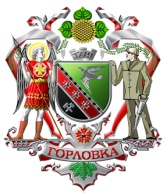 АДМИНИСТРАЦИЯ ГОРОДА ГОРЛОВКАРАСПОРЯЖЕНИЕглавы администрации18   августа   2015 г.		                                                № 377-рг. ГорловкаО внесении изменений в распоряжениеглавы администрации от 03 марта 2015 г.№ 60-р «О создании наблюдательных комиссий при районных администрацияхгорода Горловка»В связи с неверным написанием фамилии члена наблюдательной комиссии при администрации Никитовского района города Горловка, руководствуясь п. 4.1 Положения об администрации города Горловка  Внести изменения в распоряжение главы администрации города Горловка от 03 марта 2015 г. № 60-р «О создании наблюдательных комиссий при районных администрациях города Горловка» заменив в составе наблюдательной комиссии при администрации Никитовского района г. Горловка слова «Ребенок Вадим Анатольевич» на слова «Ребеко Вадим Анатольевич». И.о. главы администрации				          Р.А. ХРАМЕНКОВ